Errata (11/22/13) For Libby/Libby/ShortFinancial Accounting, 8eTextPage 128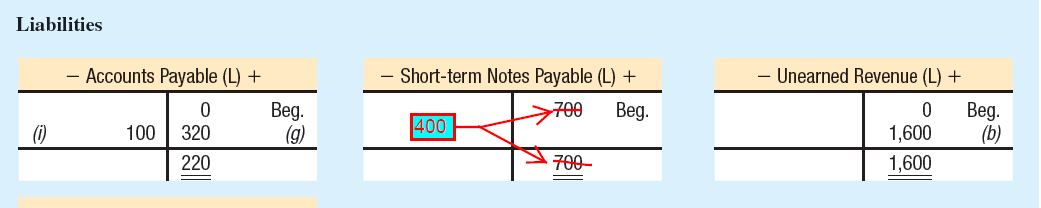 Page 235, Exhibit 5.4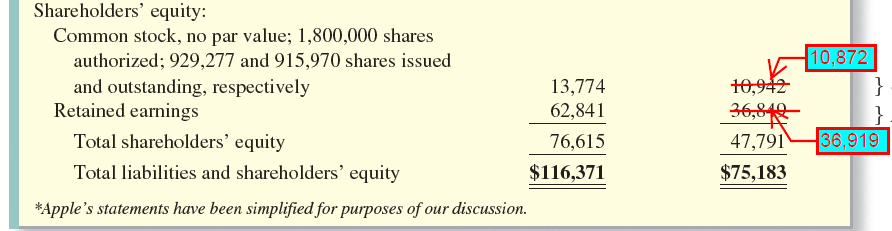 Page 240, Exhibit 5.6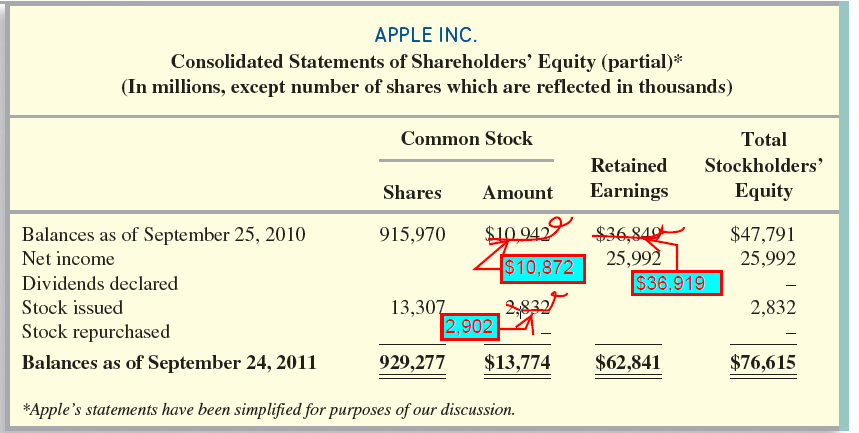 Page 592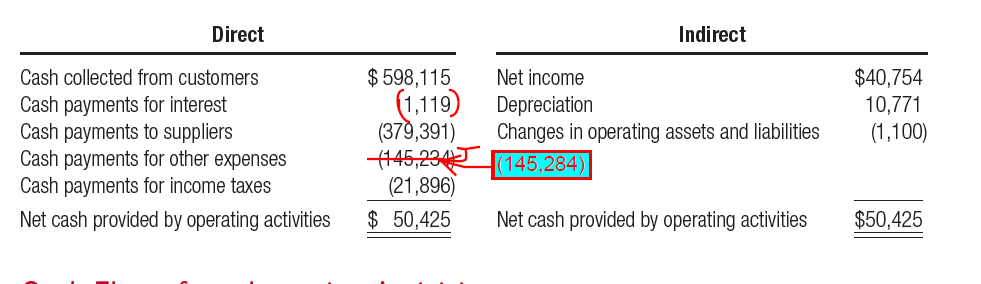 Page 687, CP13-4 Note: Edits do not affect solutions.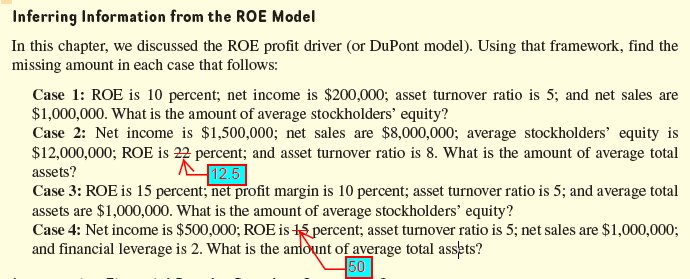 MBA CompanionPage 16, Exhibit S.7: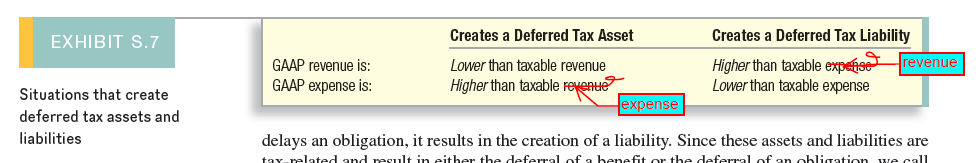 